18η ΠΡΟΣΚΛΗΣΗ ΣΥΓΚΛΗΣΗΣ ΟΙΚΟΝΟΜΙΚΗΣ ΕΠΙΤΡΟΠΗΣΚαλείστε να προσέλθετε σε τακτική συνεδρίαση της Οικονομικής Επιτροπής, σύμφωνα με τις διατάξεις του άρθρου 10 της από 11 Μαρτίου 2020 Πράξης Νομοθετικού Περιεχομένου (Π.Ν.Π.) (Α’ 55), η οποία κυρώθηκε με το άρθρο 2 του ν. 4682/2020 (Α’ 76) και τροποποιήθηκε με το άρθρο 67 του Ν.4830/21, καθώς και την ΚΥΑ Δ1α/ΓΠ.οικ. 20354/8.04.2022 (ΦΕΚ 1724/9.04.2022 τεύχος Β’)  που θα διεξαχθεί στο Δημοτικό Κατάστημα την 14η του μηνός Απριλίου έτους 2022, ημέρα Πέμπτη και ώρα 12:00 για την συζήτηση και λήψη αποφάσεων στα παρακάτω θέματα της ημερήσιας διάταξης, σύμφωνα με τις σχετικές διατάξεις του άρθρου 75 Ν.3852/10, όπως αντικαταστάθηκε από το άρθρο 77 του Ν.4555/18 και ισχύει :1. Εξειδίκευση πίστωσης για την πραγματοποίηση του παραδοσιακού πανηγυριού της Κρηνίτσας τη Παρασκευή 20 Μαΐου 2022 σε συνδιοργάνωση του Δήμου Τρικκαίων με τον Επιμορφωτικό και Πολιτιστικό Σύλλογο Κρηνίτσας.2. Εξειδίκευση πίστωσης για τη συμμετοχή της Δημοτικής Χορωδίας Τρικάλων  στο 14ο Διεθνές Φεστιβάλ Μουσικών Συνόλων  στις 21 & 22 Μαΐου 2022.3. Εξειδίκευση πίστωσης για την πραγματοποίηση της Λιτανευτικής πομπής των Επιταφίων την Μεγάλη Παρασκευή 22 Απριλίου 2022 στη Κεντρική Πλατεία Τρικάλων, σε συνδιοργάνωση του Δήμου Τρικκαίων με την Ιερά Μητρόπολη Τρίκκης, Γαρδικίου  και  Πύλης.4. Ορισμός υπολόγου έκδοσης χρηματικού εντάλματος προπληρωμής.5. Έγκριση των όρων της διακήρυξης για την εκποίηση εγκαταλελειμμένων οχημάτων, εντός των ορίων του Δήμου Τρικκαίων.6. Έγκριση των όρων διακήρυξης δημοπρασίας δημοτικής έκτασης που βρίσκεται στην κτηματική περιφέρεια Χρυσαυγής του Δήμου Τρικκαίων,για  κτηνοτροφική εγκατάσταση.7. Έγκριση των όρων δημοπράτησης για την εκμίσθωση   αγροτεμαχίου  ιδιοκτησίας Δήμου Τρικκαίων με ΚΑΕΚ 451305501006, έκτασης 26,9 στρεμμάτων που βρίσκεται στο 4ο χλμ της Εθνικής οδού Τρικάλων- Λαρίσης στη θέση Τηλέγραφος-Παπαπέτρος , για την εγκατάσταση φωτοβολταϊκού πάρκου.8. Έγκριση των όρων δημοπράτησης για την εκμίσθωση του δημοτικού καταστήματος  που βρίσκεται στον περιβάλλοντα χώρο του Τζαμιού «Οσμάν Σαχ (Κουρσούμ Τζαμί), επιφανείας 97,91 τ.μ.9. Διαγραφή χρηματικού καταλόγου εισφοράς σε χρήμα οικοπέδου 06 στο ΟΤΓ624 στην περιοχή «Αγία Μονή Ι» από την Μπακάλη Θεοδώρα του Αθανασίου με ΑΦΜ 108676901,  σύμφωνα με το ΕΑ 367/4-3-2021 έγγραφο της Δ/νσης Πολεοδομίας.10. Επέκταση λειτουργίας της Πράξης με τίτλο: «Λειτουργία Κέντρου Συμβουλευτικής Υποστήριξης γυναικών θυμάτων βίας σε τοπικό επίπεδο στη Θεσσαλία / Δήμος Τρικκαίων» με κωδικό ΟΠΣ 5000586.11. Έγκριση τεχνικών προδιαγραφών –  καθορισμός όρων διακήρυξης ανοικτής ηλεκτρονικής διαδικασίας άνω των ορίων για την Πράξη: «Ανάπλαση Δημοτικού ScatePark στο Χώρο του Στρατοπέδου Παπαστάθη & Δημιουργία Πάρκου Εναλλακτικών Δραστηριοτήτων», Υποέργο 1 (ΟΠΣ 5067651) συνολικού προϋπολογισμού  290.000,00 €, συμπ/νου του ΦΠΑ.12. Έγκριση 1ου ΑΠΕ και 1ου ΠΚΤΜΝΕ του έργου :«ΕΝΕΡΓΕΙΑΚΗ ΑΝΑΒΑΘΜΙΣΗ ΚΤΗΡΙΟΥ ΕΠΙΜΕΛΗΤΗΡΙΟΥ ΤΡΙΚΑΛΩΝ, ΥΠΟΕΡΓΟ 1: ΑΝΑΒΑΘΜΙΣΗ ΚΤΗΡΙΟΥ ΕΠΙΜΕΛΗΤΗΡΙΟΥ ΤΡΙΚΑΛΩΝ»13. ΕΓΚΡΙΣΗ 1ου ΑΠΕ  ΤΟΥ  ΕΡΓΟΥ «ΕΠΕΜΒΑΣΕΙΣ ΣΤΑΤΙΚΗΣ ΕΝΙΣΧΥΣΗΣ, ΛΟΓΩ ΕΠΙΚΙΝΔΥΝΩΝ ΡΗΓΜΑΤΩΣΕΩΝ ΠΙΣΙΝΑΣ ΑΓΙΟΥ ΓΕΩΡΓΙΟΥ ΡΙΖΑΡΙΟΥ».14. Έγκριση Πρακτικού  2 της Επιτροπής Διενέργειας του ανοιχτού ηλεκτρονικού διαγωνισμού για την κατασκευή του έργου: «ΚΑΤΑΣΚΕΥΗ 20ου ΝΗΠΙΑΓΩΓΕΙΟΥ ΤΡΙΚΑΛΩΝ ΥΠΟΕΡΓΟ 1: ΚΑΤΑΣΚΕΥΗ 20ου ΝΗΠΙΑΓΩΓΕΙΟΥ ΤΡΙΚΑΛΩΝ».15. Έγκριση Σ.Α.Υ. - Φ.Α.Υ. του έργου "Τσιμεντοστρώσεις εντός οικισμού της Κοινότητας Πλατάνου".16. Πρόσληψη έκτακτου προσωπικού για την αντιμετώπιση κατεπειγουσών ή εποχικών ή πρόσκαιρων αναγκών.Πίνακας Αποδεκτών	ΚΟΙΝΟΠΟΙΗΣΗ	ΤΑΚΤΙΚΑ ΜΕΛΗ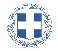 ΕΛΛΗΝΙΚΗ ΔΗΜΟΚΡΑΤΙΑ
ΝΟΜΟΣ ΤΡΙΚΑΛΩΝΔΗΜΟΣ ΤΡΙΚΚΑΙΩΝΔ/ΝΣΗ ΔΙΟΙΚΗΤΙΚΩΝ ΥΠΗΡΕΣΙΩΝΤΜΗΜΑ ΔΙΟΙΚΗΤΙΚΗΣ ΥΠΟΣΤΗΡΙΞΗΣΓραμματεία Οικονομικής ΕπιτροπήςΤρίκαλα, 8 Απριλίου 2022
Αριθ. Πρωτ. : 16281ΠΡΟΣ :  1.Τα μέλη της ΟικονομικήςΕπιτροπής (Πίνακας Αποδεκτών)(σε περίπτωση κωλύματος παρακαλείσθε να ενημερώσετε τον αναπληρωτή σας).κ. Στέφανο Μπουκοβάλα, Πρόεδρο Κοινότητας Τρικκαίωνκ. Δημήτριο Καρυδόπουλο, Πρόεδρο Κοινότητας ΧρυσαυγήςΟ Πρόεδρος της Οικονομικής ΕπιτροπήςΔημήτριος ΒασταρούχαςΑντιδήμαρχος Βαβύλης Στέφανος Σακκάς Νικόλαος Οικονόμου Ιωάννης Λεβέντη-Καρά Ευθυμία Κωτούλας Ιωάννης Λασπάς Αχιλλεύς Ζιώγας Γεώργιος Καϊκης ΓεώργιοςΔήμαρχος & μέλη Εκτελεστικής ΕπιτροπήςΓενικός Γραμματέας  Δ.ΤρικκαίωνΑναπληρωματικά μέλη Ο.Ε. 